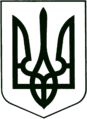 УКРАЇНА
    МОГИЛІВ - ПОДІЛЬСЬКА МІСЬКА РАДА 
   ВІННИЦЬКОЇ ОБЛАСТІВИКОНАВЧИЙ КОМІТЕТ  РІШЕННЯ№140Від 18.05.2021р.                                                       м. Могилів – ПодільськийПро подання заяви щодо опіки над майном фізичної особи,яка визнається безвісти відсутньоюКеруючись ст.ст. 38, 52, 59 Закону України «Про місцеве самоврядування в Україні», ст.44 Цивільного кодексу України, на виконання ухвали Могилів  - Подільського міськрайонного суду Вінницької області від 21.04.2021р. по справі №138/158/21,-виконком міської ради ВИРІШИВ:1. Доручити міському голові Глухманюку Г.Г. від імені виконавчого комітету Могилів - Подільської міської ради, як органу опіки та піклування, подати до Могилів - Подільської державної нотаріальної контори Вінницької області заяву щодо опіки над майном фізичної особи, яка визнається безвісти відсутньою відповідно до вимог діючого законодавства.2. Контроль за виконанням даного рішення покласти на заступника міського голови з питань діяльності виконавчих органів Слободянюка М.В..Міський голова                                            Геннадій ГЛУХМАНЮК